ANALISIS MODEL PRODUKSI BERITA SIARAN B RADIO PADA PROGRAM SELAMAT PAGI CANTIKAnalysis of B Radio News Production Model on Selamat Pagi Cantik ProgramOleh:Putri Septiawati 182050002SKRIPSIUntuk Memperoleh Gelar Sarjana Pada Program Studi Ilmu Komunikasi Fakultas Ilmu Sosial Dan Politik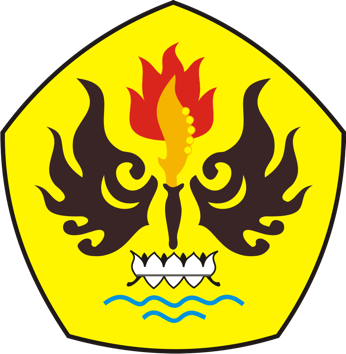 FAKULTAS ILMU SOSIAL DAN ILMU POLITIK UNIVERSITAS PASUNDANBANDUNG 2022